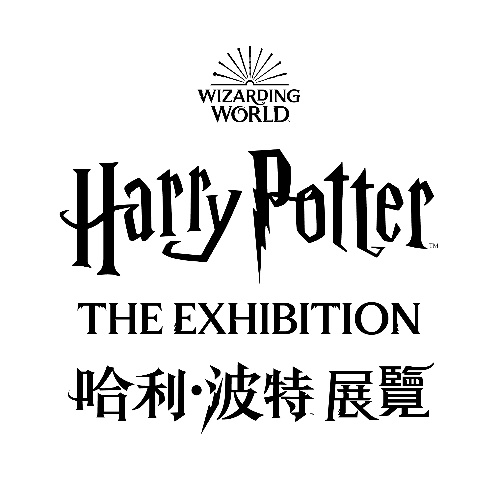 哈利·波特™: 展覽今日於澳門倫敦人盛大開幕立即購買門票  展開魔法之旅!縱享深受喜愛並全面展現哈利·波特及魔法世界的巡迴展覽（澳門，2023年12月15日） – 期待已久的「哈利·波特™：展覽」(Harry Potter™: The Exhibition) 首次登陸亞太區， 今日於澳門倫敦人®開幕。這個全新互動式的巡迴展覽探秘幕後花絮，是有史以來最全面展現哈利·波特及魔法世界的展覽。佔地超過30,000平方呎，包括超過20個精彩展區，與澳門倫敦人的英倫格調完美配合，為賓客打造難忘的體驗。開幕典禮昨日在澳門倫敦人舉行，出席主禮嘉賓包括中央人民政府駐澳門特別行政區聯絡辦公室宣傳文化部處長白冰、澳門特別行政區政府旅遊局局長文綺華、澳門特別行政區政府文化局副局長鄭繼明、金沙中國有限公司營運行政副總裁麥萃賢、金沙中國有限公司行政副總裁兼首席客戶總裁林錦玲、華納兄弟探索全球品牌、特許經營和體驗公司歐洲、中東、非洲及亞太區消費產品負責人Julian Moon以及Imagine Exhibitions總裁兼首席執行官Tom Zaller。典禮結束後，更有專享導覽帶領貴賓率先體驗這神奇的魔法展覽。金沙中國有限公司總裁王英偉博士表示：「我們十分高興澳門倫敦人成為哈利·波特：展覽的亞太區首站，藉此為賓客提供世界級、多元化的合家歡娛樂活動。哈利·波特：展覽精彩紛呈，適合不同年齡層的觀眾。我們歡迎来自世界各地的哈利·波特迷與剛剛開始探索魔法世界的賓客親臨澳門，一同感受哈利·波特的獨特魅力。」華納兄弟探索全球主題娛樂公司高級副總裁Julian Moon表示：「憑藉先進技術、精巧細節及魔法元素，哈利·波特：展覽以獨一無二的方式為粉絲們再現魔法世界的神奇故事。我們很高興能將這個世界巡迴展覽帶到澳門，讓粉絲親身體驗魔法力量。」Imagine Exhibitions總裁兼首席執行官Tom Zaller表示：「哈利·波特：展覽首次登陸亞太區，不僅是一大盛事，更是一份誠摯邀請：歡迎各位在展覽中步入無與倫比的神奇領地，展開不可思議的奇遇，體驗令全球無數觀眾為之傾倒的魔法。期待大家來到澳門，和我們一起體驗這魔法展覽。」在哈利·波特：展覽中，訪客可在紀念品專門店挑選獨家系列商品，包括在其他魔法世界中沒有的商品，以及品嚐大受歡迎的奶油啤酒。哈利·波特：展覽展覽將透過生動講述和創新技術，帶領訪客回顧《哈利·波特》和《怪獸》系列電影以及東尼獎獲獎百老匯舞台劇《哈利·波特：被詛咒的孩子》中的重大時刻。採用一流的沉浸式設計和技術，每位訪客在進入展館時都將獲發一條腕帶，以打造專屬的個性化神奇旅程。訪客可選擇自己的霍格華茲™家族、魔杖及專屬護法，打造獨一無二的難忘體驗，並透過參與互動活動為自己的霍格華茲家族贏得積分。在整個展覽中，參觀者將徜徉於眾多經典場景之中，從移動肖像大廳，到半空中飄著蠟燭的大禮堂，再到霍格華茲教室，到處都陳列著真實道具和原版服裝。海格的小屋、巨型椅子及哈利童年時代居住的樓梯下的儲物間將成為拍照打卡熱點。此外，哈利·波特：展覽也呈現了《怪獸》系列作品中的花絮和東尼獎獲獎百老匯舞台劇《哈利·波特：被詛咒的孩子》中的原版服裝，令其成為有史以來最全面、最深入展現哈利·波特及魔法世界的巡迴展覽。無論是資深哈利·波特迷，或是剛剛開始感受魔法世界魅力的人，都能樂在其中。屢破記錄的哈利·波特：展覽由Imagine Exhibitions聯合華納兄弟探索全球主題娛樂公司及 EMC Presents共同打造及開發。自一年前在美國首展以來，已款待超過 170 萬哈利·波特和魔法世界的粉絲。這個展覽目前亦正於紐約和巴塞羅那舉行。哈利·波特：展覽每天開放，歡迎所有年齡層的訪客。成人及兒童門票價格分別由港幣/澳門幣218 元及港幣/澳門幣 168 元起。有關購票詳情，請瀏覽https://macao.harrypotterexhibition.com/zh_hk/ 及www.cotaiticketing.com/HPExhibition。有關哈利·波特：展覽套票詳情，請瀏覽 https://macao.harrypotterexhibition.com/zh_hk/。展區亮點包括：從紙本到熒幕展區 (From Page to Screen Gallery) 展示了被封印在古靈閣金庫中的《哈利·波特與魔法石》首版，並設有鼓舞人心的影片和名言佳句，讓訪客在參觀展覽時，再次聯想起精彩的故事情節。霍格華茲城堡展區 (Hogwarts Castle Gallery) 以多媒體體驗為賣點，當中包括渾拚柳、催狂魔以及劫盜地圖等標誌性元素。當訪客見到其名字顯示時，便會迫不及待地繼續探索魔法世界。霍格華茲大禮堂展區 (The Great Hall Gallery) 讓訪客可在標誌性的建築中，慶祝魔法世界的盛大時刻。霍格華茲學院 (Hogwarts Houses) 為整個展覽體驗奠定了基礎，訪客可在預先登記時所選擇的霍格華茲學院體驗更多個人化時刻。雖然訪客可能只傾向其中一所學院，但在擁有標誌性分類帽的大廳，可以體驗所有學院。四周精美的彩色玻璃窗上更有全新設計的各院院徽，是拍照打卡的絕佳地點。霍格華茲教室 (Hogwarts Classrooms) 佈滿了標誌性的道具、魔法生物及服飾。訪客可透過觸控顯示屏與魔法課程和遊戲互動，探究魔法教室的幕後秘密。訪客可在魔藥教室内製造魔藥，在占卜學教室中預測未來，或在草藥學溫室中種植曼德拉草，在黑魔法防禦術教室中使用魔杖打敗幻形怪。海格的小屋及禁忌森林 (Hagrid’s Hut and The Forbidden Forest) 提供互動式護法咒體驗。訪客可發現隱藏於森林内的各種著名魔法生物，如半人馬和八眼巨蛛，並可於海格的小屋內盡情探索。哈利·波特：展覽將在紀念品專門店發售獨家系列商品。訪客可在各種主題系列中挑選心儀的商品，例如服飾、珠寶及食品，包括最受歡迎的朱古力蛙和奶油啤酒，以及在其他魔法世界體驗中沒有的獨家系列商品。一眾哈利·波特迷萬勿錯過！如欲了解詳情，請瀏覽哈利·波特：展覽網頁、Facebook 及Instagram官方帳號。 #哈利波特展覽澳門 #HarryPotterExhibition #HarryPotterExhibitionMacao @harrypotter_exhibition如欲下載相關高像素相片，請登入以下連結：哈利·波特：展覽：https://we.tl/t-EApx0SitpT 開幕典禮：https://we.tl/t-mo1ZPAe61q  關於魔法世界自從哈利·波特從國王十字車站被帶到九又四分之三站台以來的幾年裡，他令人難以置信的冒險經歷在流行文化中留下了獨特而持久的印記。根據J.K. Rowling的原創故事改編的八部哈利·波特電影已將魔法故事帶進生活。如今，魔法世界被公認為世界上最受歡迎的品牌之一。它代表了一個廣闊的互聯宇宙，包括三部史詩級《怪獸》電影、《哈利·波特與被詛咒的孩子》（屢獲殊榮的舞台劇）、Portkey Games最先進的影片和手機遊戲、創新的消費產品、激動人心的現場娛樂（包括四個主題公園）和富有洞察力的展覽。 華納兄弟探索公司這一不斷擴大的組合擁有魔法世界旅遊和零售，包括旗艦華納兄弟紐約哈利·波特、 華納兄弟倫敦工作室之旅：哈利·波特的製作、 東京工作室之旅和9 3⁄4月台小賣部。魔法世界在不斷發展，為哈利·波特粉絲們提供新鮮刺激的參與方式。魔法世界歡迎全球粉絲社區和未來的粉絲探索和發現他們自己的魔法。關於華納兄弟 探索全球主題娛樂公司華納兄弟 探索全球主題娛樂公司（WBDGTE）是華納兄弟 探索全球品牌和體驗旗下的一間公司。透過華納兄弟的標誌性人物、故事和品牌，WBDGTE在打造、開發和授權基於位置的娛樂、現場活動、展覽和主題公園體驗領域堪稱全球領導者。 WBDGTE是世界各地眾多開創性主題目的地的打造者，包括哈利·波特魔法世界、 阿布扎比華納兄弟世界、澳洲華納兄弟電影世界，以及受到DC、樂一通（Looney Tunes）、史酷比（Scooby）、權力遊戲（Game of Thrones）、老友記（Friends）等經典主題人物所啟發，打造的無數其他體驗。WBDGTE與一流的合作夥伴合作，使世界各地的粉絲都能充分沉浸在他們喜歡的品牌和特許經營品牌中。WIZARDING WORLD 和所有相關商標、角色、名稱和標記均為 © & ™華納兄弟 探索全球主題娛樂公司所擁有。出版權 © JKR。 (s23)關於Imagine Exhibitions總部設於亞特蘭大的Imagine Exhibitions（IE）致力為全球博物館、品牌、場館和綜合度假村精心打造高質素的娛樂體驗。IE在敘事驅動、戲劇設計、故事陳述和魔幻體驗方面皆處於世界領先地位。擔當著行業先驅角色的IE團隊憑著他們在設計魔幻體驗和娛樂領域數十年的成功經驗，從構思到運營，持續設計和打造出令人難忘和撼動人心的體驗空間。IE的定制體驗提供針對性且引人入性的故事訊息傳遞，並有效為目的地增加到訪人流。IE在旅遊娛樂領域堪稱全球先驅，曾為《哈利·波特》、《鐵達尼號》、《飢餓遊戲》、《憤怒鳥》、《侏羅紀世界》以及《唐頓莊園》舉辧過國際知名的展覽。目前，IE在世界各地的博物館、科學館、水族館、綜合度假村，以及非主流場所正進行超過40個獨特的主題展覽。此外，IE持續設計、開設及經營自身場地，同時為博物館、品牌、娛樂場所，以及餐飲項目打造和營運常設及特別展覽體驗。有關詳情，請瀏覽 www.ImagineExhibitions.com 或關注Facebook帳號。關於 EMC PresentsEMC Presents是著名國際的票務服務和現場娛樂公司CTS Eventim與屢獲殊榮的巡演推廣及製作人Michael Cohl的合作項目，致力提供全球頂尖的娛樂推廣及場地策劃服務網絡。項目成功打造出一個全面且全球性的現場娛樂表演平台，擅長把創作理念付諸實踐並落實到製作及推廣之上，打造出震撼人心的演出及體驗。Michael Cohl擁有超過45年藝人活動製作及推廣的經驗，曾協助多位蜚聲中外的巨星登上表演舞台，包括芭芭拉·史翠珊 （Barbra Streisand）、奧花·雲費 （Oprah Winfrey）、滾石樂隊（The Rolling Stones）、平克·佛洛伊德（Pink Floyd）、U2、米高·積遜（Michael Jackson）、法蘭克·辛納屈（Frank Sinatra）等。Cohl的策劃方案為全球的巡迴演出行業掀起劃時代革新，他不僅是音樂史上的傳奇人物，更是許多成功展覽背後的推手，包括King Tut 古埃及法老圖坦卡蒙展、John Lennon: The New York City Years約翰·藍儂展覽、Bodies: The Exhibition人體展, Jurassic World: The Exhibition侏羅紀世界展覽，以及Pink Floyd: Their Mortal Remains平克·佛洛伊德回顧展等。另外，作為Live Nation的前主席，Cohl更入選加拿大搖滾名人堂/音樂名人堂，並於加拿大的星光大道佔一席位。他曾榮獲多個獎項，更被授予艾美獎、告示牌表演傳奇音樂獎、 T.J. 馬爹利基金會的年度人物獎、皮博迪獎，以及朱諾獎中的特別成就獎等榮譽。關於澳門倫敦人®澳門倫敦人®是一座匯萃倫敦至美的綜合度假村，展現英國豐厚的歷史文化。這裏匯聚五間著名國際酒店，分別為嶄新的澳門倫敦人酒店、倫敦人御園、澳門康萊德酒店、澳門喜來登大酒店及澳門瑞吉酒店，為追求品味和全新體驗的旅客提供澳門絕無僅有的豪華及價格適中住宿選擇，澳門倫敦人合共帶來超過6,000間酒店客房及套房，以及總面積達120萬平方呎（11.1萬平方米）的零售、娛樂消閒、餐飲及會議場地。倫敦人購物中心旗下超過150間零售商舖，連同威尼斯人購物中心，四季名店和巴黎人購物中心，賓客可在全澳最大型的一站式購物城內盡情享受設有約850間豪華免稅商舖的購物樂趣。此外，澳門倫敦人還附設三間水療中心、四間健身俱​​樂部、以及超過36萬5千平方呎（3萬4千平方米）設計主題獨特的博彩娛樂區，讓其於路氹提供了一個豪華、便捷的新台階。傳媒查詢：澳門倫敦人–公共關係部鄭詩韻電話：+853 8118 2013電郵：lily.sw.cheng@sands.com.mo 黃姬婷						電話：+853 8118 2624					電郵：janice.wong@sands.com.mo